The Trace Minerals“Of special interest to...” symbol key:	 = Hot Topic 				 = Personal Health 
 = Health Care Professionals 		 = Science Majors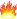 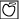 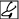 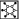 The Trace Minerals—An OverviewTrace minerals are needed in very small quantities in the human body. They perform many essential functions important to health. Toxic levels can easily be reached with the use of supplements. Humans can get the amounts of trace minerals needed by consuming a wide variety of foods.	A.	Food SourcesDepends on soil and water compositionDepends on processingBioavailabilityWide variety of foods	B.	DeficienciesMild deficiencies are easily overlooked.Severe deficiencies are easy to recognize.Deficiencies have wide-reaching effects.Affects all ages
	C.	ToxicitiesA person should not exceed Upper Level Recommended Intakes.A person should not exceed 100% Daily Values.FDA does not limit amounts in supplements.
InteractionsCommon and coordinated to meet body needsCan lead to nutrient imbalancesIronIron is found in the body as part of the oxygen-binding proteins hemoglobin and myoglobin. Iron is used for energy metabolism and enzyme activity.  Special proteins assist with iron absorption, transport, and storage. Both iron deficiency and iron toxicity cause damage so balance is important. Heme iron is better absorbed but nonheme iron absorption can be enhanced. 	A.	Iron Roles in the BodyFerrous iron is reduced and has a net positive charge of two.Ferric iron is oxidized and has a net positive charge of three.Cofactor in oxidation-reduction reactionsPart of the protein hemoglobin which carries oxygen in the bloodPart of the protein myoglobin in the muscles which makes oxygen available for muscle contractionsUtilization of energy in cell metabolism
	B.	Iron Absorption and MetabolismIron Absorption		The protein ferritin stores iron in the mucosal cells. The mucosa is the lining of the digestive tract.Transfers iron to mucosal transferrin.Transfers iron to blood transferrinTransports iron to the cellsExcreted and replaced as needed
Heme and Nonheme Iron	Heme ironFoods that are flesh of animals10% of days consumptionAbsorption rate of 25%Nonheme ironPlant-derived and animal-derived foodsAbsorption rate of 17%
Absorption-Enhancing FactorsMFP factorVitamin CCitric acid and lactic acid from foodsHCl from stomachSugars
Absorption-Inhibiting FactorsPhytates and fibers from grains and vegetablesOxalates from spinach, beets and rhubarbCalcium and phosphorus from milkEDTA (food additive)Tannic acid and other polyphenols in tea and coffee
Dietary Factors CombinedDifficult to assess with meal consumptionMost relevant factors are MFP factor, Vitamin C and phytates
Individual VariationDietary factorsHealth statusStage in life cycleIron status
Iron Transport and StorageSurplus is stored in bone marrow, spleen, and liverHemosiderin is a storage protein used when concentrations of iron are extremely high.Storing excess iron is a protective measure because iron can act as a free radical.
Iron Recycling	   Liver and spleen dismantle red blood cells and package iron into transferrin.Transferrin carries iron in the blood.Bone marrow incorporates iron into hemoglobin and stores iron as ferritin.Iron-containing hemoglobin carries oxygen in the blood.Iron is lost with bleeding and through the GI tract.
 C. Iron DeficiencyVulnerable Stages of LifeWomen in reproductive yearsPregnant womenInfants and young childrenTeenagers
Blood LossesGiving a pint of blood loses about 2.5 mg ironMenstruationBleeding ulcersMalaria and parasites
Assessment of Iron DeficiencyStage 1 - Iron stores diminish; measure serum ferritinStage 2 – Transport iron decreases; measure transferrin saturationStage 3 – Hemoglobin production declines; erythrocyte protoporphyrin accumulates and hematocrit declines
Iron Deficiency and Anemia     Iron deficiency is depleted iron stores.Iron-deficiency anemia is the severe depletion of iron stores. Also called microcytic hypochromic anemia.Symptoms include fatigue, weakness, headaches, apathy, pallor and poor resistance to cold temperatures.
Iron Deficiency and BehaviorEnergy metabolism is impaired.Neurotransmitter synthesis is reduced.Physical work capacity is reduced.Mental productivity is reduced.
Iron Deficiency and PicaHabit of eating ice, clay, paste, and other nonfood substancesGenerally in women and children from low-income groups
 	D.	Iron ToxicityIron OverloadHemochromatosis is generally a genetic disorder that enhances iron absorption.Repeated blood transfusionsMassive doses of supplemental ironMay cause hemosiderosisSymptoms include apathy, lethargy, and fatigueProblems include liver tissue damage and infectionsHigher risk of diabetes, liver cancer, heart disease, and arthritis
Iron and Heart Disease – may be a link to high iron stores
Iron and Cancer – may be a link with free radical activity
Iron PoisoningUpper level for adults: 45 mg/dayAccidental supplement poisoning in childrenSymptoms include nausea, vomiting, diarrhea, constipation, rapid heartbeat, weak pulse, dizziness, shock, and confusion E. Iron Recommendations and Sources
Recommended Intakes (2001 RDA)RDA Men: 8 mg/day for adults 19-50 years of ageRDA Women: 18 mg/day for adults 19-50 years of ageRDA Women: 8 mg/day for adults over 51 years of ageVegetarians needs 1.8 times as much iron because of low bioavailability.
Iron in Foods	  Red meats, fish, poultry, and shellfishEggsLegumesDried fruits
Iron-Enriched FoodsOften added to grain foodsNot absorbed as well
Maximizing Iron AbsorptionBioavailability is high in meats, fish, and poultry.Bioavailability is medium in grains and legumes.Bioavailability is low in vegetables.Combined effect of enhancing and inhibiting factors
Iron Contamination and SupplementationContamination IronIron cookware takes up iron saltsAcidic foods and long time cooking increase uptake of iron saltsIron SupplementsBest absorbable form is ferrous sulfate or an iron chelateTake on empty stomach and with liquids other than milk, tea, or coffeeVitamin C enhances food iron absorption not supplement absorptionSide effect of constipation
ZincZinc is important in a multitude of chemical reactions in the body. The best sources of dietary zinc are protein-rich foods. Zinc from pancreatic secretions is also available for absorption. Phytates and fiber can bind zinc, therefore limiting absorption. A special binding protein monitors the absorption of zinc. Zinc deficiency symptoms include growth retardation and sexual immaturity.
	A.	Zinc Roles in the BodySupports the work of metalloenzymesHelps to make parts of DNA and RNAManufactures heme for hemoglobinAssists in essential fatty acid metabolismReleases Vitamin A from liver storesMetabolizes carbohydratesSynthesizes proteinsMetabolizes alcoholDisposes damaging free radicals
Affects platelets in blood clotting and wound healing
Affects thyroid hormone function
Influences behavior and learning performance
Taste perception
Sperm development
Fetal development
	B.	Zinc Absorption and MetabolismZinc AbsorptionRate of absorption depends on zinc statusPhytates and fiber bind zinc and reduce absorption.Metallothionein is a special protein that holds zinc in storage.
Zinc Recycling	   Enteropancreatic circulationLosses occur in the feces.
Zinc TransportTransported by the protein albuminBinds to transferrin 
	C.	Zinc DeficiencyNot widespreadOccurs in pregnant women, young children, the elderly, and the poorSymptoms of deficiencyGrowth retardationDelayed sexual maturationImpaired immune functionHair loss, eye and skin lesionsLoss of appetite
 	D. 	Zinc ToxicityUpper Level for Adults: 40 mg/daySymptomsLoss of appetiteImpaired immunityLow HDLCopper and iron deficienciesVomiting and diarrheaExhaustion Headaches
 E. Zinc Recommendations and SourcesRecommended Intakes (2001 RDA)RDA Men: 11 mg/dayRDA Women: 8 mg/day
Zinc in FoodsRed meats and shellfishWhole grains
Zinc SupplementationDeveloping countries use zinc to reduce incidence of disease and diarrhea.Zinc lozenges for the common cold are controversial and inconclusive.
IodineIodide is an essential component of the thyroid hormone that helps to regulate metabolism. Iodine deficiency can cause simple goiter and cretinism. The iodization of salt has eliminated iodine deficiency in the  and .
Iodide Roles in the BodyComponent of two thyroid hormonesRegulates growth, development, and metabolic rate
Iodine DeficiencySimple goiter is the enlargement of the thyroid gland caused by iodine deficiency. Goiter is enlargement of the thyroid gland due to malfunction of the gland, iodine deficiency or overconsumption of goitrogens.
Cretinism is a congenital disease characterized by mental and physical retardation and commonly caused by maternal iodine deficiency during pregnancy.
Goitrogen overconsumption– naturally occurring in cabbage, kale, brussels sprouts, cauliflower, broccoli, and kohlrabi
Iodine ToxicityUpper level 1000 g/daySymptoms include underactive thyroid gland, elevated TSH, and goiter Supplement use, medications, and excessive iodine from foods
Iodine Recommendations and SourcesRecommendations (2001 RDA) Adults: 150 g/daySourcesIodized saltSeafoodBread and dairy productsPlants grown in iodine-rich soilsAnimals that feed on plants grown in iodine-rich soils
SeleniumSelenium is an antioxidant nutrient associated with protein foods. It may provide some protection against certain types of cancer.
Selenium Roles in the BodyDefends against oxidationRegulates thyroid hormone
Selenium DeficiencyKeshan disease – a pre-disposition to heart disease where cardiac tissue becomes fibrousPrevalent in regions of 
Selenium and CancerMay protect against certain forms of cancerInconclusive evidence and more research is neededFood sources are better than supplements
Selenium Recommendations and SourcesRecommendations (2000 RDA) Adults: 55 g/daySources include seafood, meat, whole grains, and vegetables (depends on soil content)
Selenium ToxicityUpper Level for Adults: 400 g/daySymptomsLoss and brittleness of hair and nailsSkin rash, fatigue, irritability, and nervous system disordersGarlic breath odor
CopperCopper is a component of several enzymes associated with oxygen or oxidation. Copper deficiency is rare. There are some diseases associated with excessive intakes. Food sources of copper include legumes, whole grains, and seafood.
Copper Roles in the BodyAbsorption and use of iron in the formation of hemoglobinPart of several enzymesSome copper containing enzymes are antioxidants.
Copper Deficiency and ToxicityDeficiency symptoms include anemia and bone abnormalities.Menkes disease ToxicityUpper Level for Adults: 10,000 g/day (10 mg/day)Wilson’s disease
Copper Recommendations and SourcesRecommendations (2001 RDA) Adults: 900 g/daySourcesSeafood, nuts, seeds and legumesWhole grains
ManganeseManganese is a cofactor for several enzymes involved in bone formation and various metabolic processes. Deficiencies are rare and toxicities are associated with environmental contamination. Manganese is found widespread in foods.
Manganese Roles in the BodyCofactor for several enzymesAssists in bone formationPyruvate conversion
Manganese Deficiency and ToxicityDeficiency symptoms are rarePhytates, calcium and iron limit absorption.Toxicity occurs with environmental contamination.Upper Level for Adults: 11 mg/dayToxicity symptoms include nervous system disorders.
Manganese Recommendations and SourcesRecommendations (2001 AI)AI Men: 2.3 mg/dayAI Women: 1.8 mg/day
SourcesNutsWhole grainsLeafy vegetablesTea
FluorideFluoride makes bones stronger and teeth more resistant to decay. The use of fluoridated water can reduce dental caries. Excess fluoride causes fluorosis—the pitting and discoloration of teeth.
Fluoride Roles in the BodyFormation of teeth and bonesHelps to make teeth resistant to decayFluorapatite is the stabilized form of bone and tooth crystals
	B.	Fluoride and Dental CariesWidespread health problemLeads to nutritional problems
 	C.	Fluoride and ToxicityTooth damage called fluorosisUpper Level for Adults: 10 mg/dayPrevention of fluorosisMonitor fluoride content of local water supply.Supervise toddlers during tooth brushing.Watch quantity of toothpaste used (pea size) for toddlers.Use fluoride supplements only if prescribed by a physician.
Fluoride Recommendations and SourcesRecommendations (1997 AI)AI Men: 3.8 mg/dayAI Women: 3.1 mg/day
SourcesFluoridated drinking waterSeafood and tea
ChromiumChromium enhances insulin’s action. It is widely available in unrefined foods.
Chromium Roles in the BodyEnhances insulin actionGlucose tolerance factors (GTF) are small organic compounds that enhance insulin’s action
Chromium Recommendations and SourcesRecommendations (2001 AI)AI Men: 35 g/dayAI Women: 25 g/day
SourcesMeat, especially liverWhole grainsBrewer’s yeast
Chromium SupplementsDo not effectively improve glucose or insulin response in diabeticsClaims about reducing body fat and improving muscle strength remain controversial.
MolybdenumMolybdenum is a cofactor in several enzymes. It is needed in minuscule amounts. It is available in legumes, grains, and organ meats.
Molybdenum functions as a cofactor for several enzymes.
No deficiency symptoms
No reported toxicity symptoms
Recommendations (2001 RDA) Adults: 45 g/dayUpper Level Adults: 2 mg/day
Food sources include legumes, grains, and organ meats.
Other Trace MineralsMuch of the research on other trace minerals is from animal studies. Humans need very small amounts. Determining exact needs, functions, deficiencies, and toxicities is difficult. Some key roles of these other trace minerals have been identified.Nickel is a cofactor for certain enzymes.Silicon is used in bone and collagen formation.Vanadium is for growth, development, and normal reproduction.Cobalt is a key component of Vitamin B12.Boron may be key in brain activities.Arsenic is useful in some types of leukemia.
Contaminant Minerals Contaminate minerals are also called heavy metals. These include mercury, lead, and cadmium. These minerals enter the food supply through soil, water, and air pollution. They disrupt body processes and impair nutrition status.
 	A.	Lead Toxicity Symptoms in ChildrenLearning disabilities in childrenLow IQBehavior problemsSlow growthDental cariesIron-deficiency anemiaSleep disturbances like night walking, restlessness, and head bangingNervous system disorders and seizuresSlow reaction time and poor coordinationImpaired hearing
Lead Toxicity Symptoms in AdultsHypertensionReproductive complicationsKidney failure
Highlight: Phytochemicals and Functional FoodsPhytochemicals are nonnutrient compounds. Only a few of the thousands of phytochemicals have been researched. There are many questions and few answers about their role in human health. Foods that provide health benefits beyond those of nutrients are now called functional foods. Some have an identified role in disease prevention.
	A.	The PhytochemicalsDefending against CancerPhytoestrogens mimic estrogenAntioxidant activitySlow the growth of breast and prostrate cancerFound in soybeans, flaxseed oil, whole grains, fruits and vegetablesLycopenePowerful antioxidantInhibit the growth of cancer cellsFound in tomatoes and cooked tomato products, apricots, guava, papaya, pink grapefruits, and watermelonFive servings of fruits and vegetables are recommended every day.Defending against Heart DiseaseFlavonoids in foodsPowerful antioxidantsProtect against LDL cholesterol oxidation and reduce blood platelet stickinessLowers risk of chronic diseases Found in whole grains, legumes, soy, vegetables, fruits, herbs, spices, teas, chocolate, nuts, olive oil, and red winesCarotenoids in foods especially lutein and lycopeneLower risk of heart diseaseFound in fruits and vegetablesPhytosterolsMay protect against heart diseaseInhibit cholesterol absorptionLower blood pressureAct as antioxidantsFound in soybeans and other vegetablesLignans, found in flax seed, are converted to phytosterols by intestinal bacteria. The Phytochemicals in PerspectiveDifficult to assess one food and its benefits aloneActions of phytochemicals are complementary and overlapping	B.	Functional FoodsFoods as PharmacyYogurt and probioticsMargarine enhanced with a phytosterol may lower cholesterol.May be more useful in prevention and mild cases of disease.Drugs are used for severe cases of disease.Unanswered QuestionsResearch is lagging behind food manufacturers.Consumer questions to askDoes it work?How much does it contain?Is it safe?Is it healthy?Future FoodsUse of gene researchCan we design foods to meet exact health needs of each individual?3.	Can farmers grow the “perfect” foods?